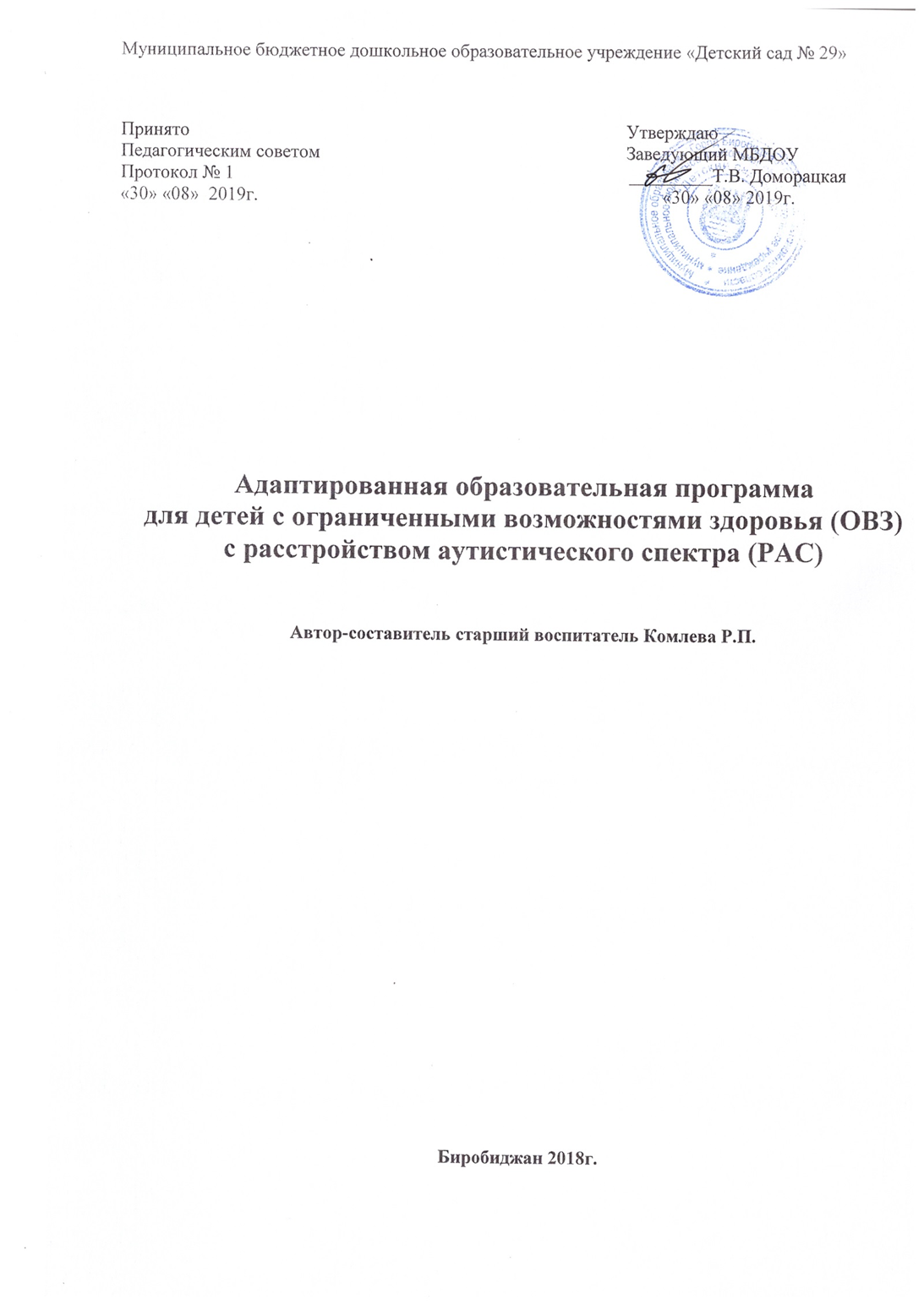 Содержание
1.Целевой раздел 1.1 Пояснительная записка1.2. Цель и задачи Программы1.3. Основные принципы Программы 1.4. Особенности развития детей с РАС1.5. Планируемые результаты.1.5.1.Мониторинг освоения программы воспитанником с РАС.2. Содержательный раздел 2.1. Описание вариативных форм, способов, методов и средств реализации программы:2.1.1. Содержание психолого-педагогической работы. 2.1.2 «Социально-коммуникативное развитие. 2.1.3. «Речевое развитие».2.1.4. «Познавательное развитие». 2.1.5. «Художественно-эстетическое развитие» 2.1.6. «Физическое развитие». 2.2. Развитие социально-бытовых навыков. 2.3.Условия реализации индивидуального маршрута развития ребёнка.2.3.1. Система коррекционно - педагогической деятельности.2.3. 2. Формы работы с ребенком с ограниченными возможностями здоровья.2.4. Особенности взаимодействия педагогического коллектива с семьей воспитанника с РАС.3. Организационный раздел.3.1. Материально-техническое обеспечение программы.3.1.1. Особенности организации предметно-пространственной среды в группе.3.1.2. Развивающая предметно-пространственная среда в соответствии с детскими видами деятельности.3.2. Организация режима пребывания детей в образовательном учреждении. Особенности организации жизни детей в группе.3.2.1. Организация режима дня.3.2.2. Организация  питания.3.2.3. Организация прогулки.3.2.4. Организация сна.3.2.5. Проектирование   воспитательно-образовательного  процесса в соответствии с контингентом воспитанников, их индивидуальными и возрастными особенностями.4. Организация комплексного индивидуального сопровождения воспитанника (ФИО) с расстройством аутистического спектра (РАС) воспитателями и специалистами  МБДОУ  «Детский сад №29 4.1. Характеристика проблем ребенка.4.2. Содержание индивидуального маршрута развития ребёнка.4.2.1. Диагностический этап.4.2.2. Аналитический этап.4.2.3. Стратегический этап.5. Литература. 